ROMÂNIA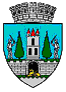 JUDEŢUL SATU MARECONSILIUL LOCAL ALMUNICIPIULUI SATU MARE                     HOTĂRÂREA NR. 383/23.11.2023privind aprobarea încheierii unui contract de comodat cu privire la imobilul situat în Municipiul Satu Mare str. Inăului nr. 30	Consiliul Local al municipiului Satu Mare,          Urmare a solicitării  Liceului Reformat Satu Mare  nr. 1061/28.04.2023, înregistrată la Primăria Municipiului Satu Mare sub nr. 27820/02.05.2023,          Analizând proiectul de hotărâre înregistrat sub nr. 66302/14.11.2023, referatul de aprobare al inițiatorului înregistrat sub nr. 66305/14.11.2023, raportul de specialitate al Serviciului Patrimoniu Concesionări Închirieri înregistrat sub                 nr. 66307/14.11.2023, raportul de specialitate al Serviciului Juridic înregistrat sub nr. 66763/15.11.2023 și avizele comisiilor de specialitate ale Consiliului Local       Satu Mare,          Luând în considerare prevederile:art. 2146 - 2157 din Legea nr. 287/2009 privind Codul civil, republicată cu modificările și completările ulterioare; art. 30 alin. (2), art. 146 alin. (6) din Legea învăţământului preuniversitar nr. 198/2023;Hotărârea Consiliului Local Satu Mare nr. 359/23.11.2023 privind îndreptarea erorii materiale strecurate în Anexa 1 la Hotărârea Consiliului Local Satu Mare nr.11/26.01.2023;art. 129 alin. (1), alin. (2) lit. d) și alin. (7) lit. a) din O.U.G. nr.57/2019 privind Codul Administrativ, cu modificările şi completările ulterioare;        Ținând cont de prevederile Legii nr. 24/2000 privind normele de tehnică legislativă pentru elaborarea actelor normative, republicată, cu modificările şi completările ulterioare,        În temeiul prevederilor art.139 alin. (3) lit. g) şi art.196 alin. (1) lit. a) din O.U.G. nr. 57/2019 privind Codul Administrativ, cu modificările şi completările ulterioare. Adoptă prezenta:H O T Ă R Â R E:Art. 1. Se aprobă preluarea în folosinţă gratuită, pe o perioadă de 5 (cinci) ani, cu posibilitate de prelungire, a imobilului situat în Municipiul Satu Mare,                  str. Inăului nr. 30, înscris în C.F. nr. 153441 Satu Mare cu nr. cadastral 153441, proprietatea Parohiei Reformate Cartier Someş Satu Mare, în scopul asigurării funcţionării unor grupe de preşcolari.Art. 2. Imobilul identificat la articolul precedent va fi folosit de către Grădiniţa cu Program Prelungit nr. 24 arondată Liceului Reformat Satu Mare.Art. 3. Se aprobă modelul contractului de comodat, conform Anexei care face parte integrantă din prezenta hotărâre.            Art. 4. Predarea-primirea spațiului identificat la art. 1 al prezentei, se va face pe bază de proces verbal de predare primire.            Art. 5. Cu ducerea la îndeplinire a prezentei hotărâri se încredințează Viceprimarul Municipiului Satu Mare, desemnat prin Dispoziția Primarului de a semna acte în formă autentică, Serviciul Patrimoniu Concesionări Închirieri din cadrul aparatului de specialitate al Primarului Municipiului Satu Mare. Art. 6. Prezenta hotărâre se comunică, prin intermediul Secretarului General al Municipiului Satu Mare, în termenul prevăzut de lege, Primarului Municipiului  Satu Mare, Instituţiei Prefectului - Judeţul Satu Mare,  Serviciului Patrimoniu, Concesionări, Închirieri, Parohiei Reformate Cartier Someș și Liceului Reformat Satu Mare.Președinte de ședință,                                          Contrasemnează   Steinbinder Ingrid                                             Secretar general,                                                                                     Mihaela Maria RacolțaPrezenta hotărâre a fost adoptată în ședința ordinară cu respectarea prevederilor art. 139  alin. (3)  lit.   g) din O.U.G. nr. 57/2019 privind Codul administrativ, cu modificările și completările ulterioare;Redactat în 3 exemplare originaleTotal consilieri în funcţie23Nr. total al consilierilor prezenţi19Nr. total al consilierilor absenţi4Voturi pentru19Voturi împotrivă0Abţineri0